МИНИСТЕРСТВО ПРОСВЕЩЕНИЯ РОССИЙСКОЙ ФЕДЕРАЦИИФЕДЕРАЛЬНОЕ ГОСУДАРСТВЕННОЕ БЮДЖЕТНОЕ ОБРАЗОВАТЕЛЬНОЕУЧРЕЖДЕНИЕ ВЫСШЕГО ОБРАЗОВАНИЯ«РОССИЙСКИЙ ГОСУДАРСТВЕННЫЙ ПЕДАГОГИЧЕСКИЙ УНИВЕРСИТЕТ им. А. И. ГЕРЦЕНА»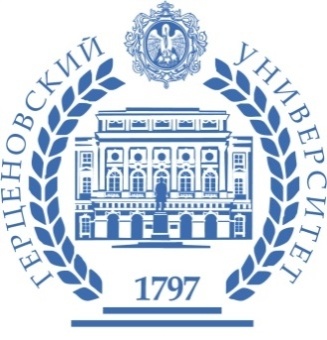 Институт психологии Кафедра психологии развития и образования 
 ОТЧЕТ ПО ПРОИЗВОДСТВЕННОЙ ПРАКТИКЕ(ТЕХНОЛОГИЧЕСКОЙ (ПРОЕКТ-ТЕХНОЛОГИЧЕСКОЙ))Выполнил(а):магистрант 2 курса группы _____ ФИОСроки прохождения практики:11.03.__ – 23.03.__Руководитель практики: доктор / кандидат психологических наук, профессор / доцентФИОСанкт-Петербург20_План работы по производственной практикеСравнительный анализ чего?Текст обоснования. Для диагностики … (чего)  были выбраны следующие методики:Первым этапом нашего исследования стало изучение уровня терпеливости у русских и узбекских студентов. В ходе исследования использовался опросник «Самооценка терпеливости» (Е.П. Ильин и Е.К. Фещенко) (см. табл. 1).Таблица 1 – Уровень терпеливости студентов*p ≤ 0,05,** p ≤ 0,01ИЛИТаблица 1 – Уровень терпеливости студентовПредставленные данные говорят о …Следующим этапом стало изучение настроения респондентов (см. рис. 1).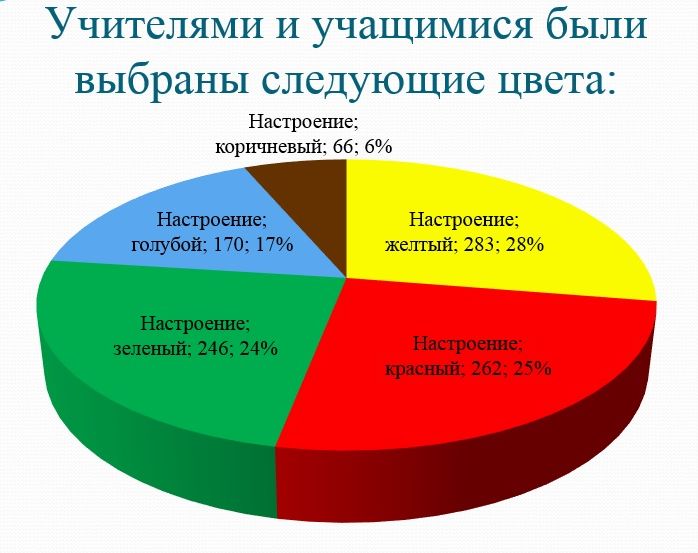 Рис. 1 Преобладающий выбор цвета настроения…Представленные данные говорят оВ результате проведённого исследования можно сделать следующие выводы:Взаимосвязь чего?Описание результатов исследования, интерпретация получившихся взаимосвязейРис. 1. Корреляционная плеяда структуры субъектности и уровней доверия к себе в различных сферах у молодых людей.Примечание: 2 - способность к рефлексии, 3 - свобода выбора и ответственность за него, 4 - осознание собственной уникальности, 7 - доверие к себе в профессиональной деятельности, 9 - доверие к себе в решении бытовых задач, 12 - доверие к себе в умении строить взаимоотношения с вышестоящими людьми, 15 - доверие к себе в умении нравиться представителям противоположного пола.		Положительная корреляционная связь, 0,1% уровень значимости		Отрицательная корреляционная связь, 1% уровень значимостиРекомендации по коррекции чего?Вариативное задание. Проведение и обработка психосемантического исследования с использованием метода семантического дифференциала / личностного дифференциалаСемантический дифференциалОбщее количество баллов, приписанных какому-либо языковому объекту, суммируется; затем общая сумма баллов, полученных по какой-либо шкале данным словом, будет делиться на количество испытуемых.В итоге получается 3 значения по шкалам «Оценка», «Сила» и «Активность».Полученные данные наносятся на координатную плоскость, шкалы выбираются любые из 3. При желании можно построить трёхмерную модель понятий.Личностный дифференциалБланк: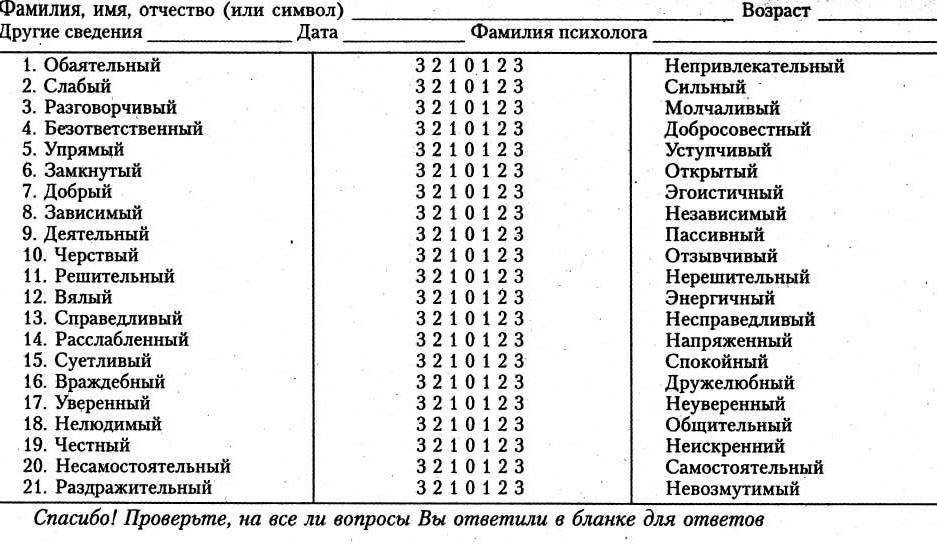 Полученные с помощью личностного дифференциала баллы по шкалам «Сила», «Оценка», «Активность» можно представлять графически, располагая полученные образам результаты на трех осях личностного семантического пространства.Рефлексивный самоотчет о проделанной работе (достижения, проблемы, перспективы – итоговая рефлексивная оценка своей работы)ДатаСодержание работыРезультат работыУровень терпеливостиРусские студенты11,9 ± 3,35** Русские студентки7,5 ± 3,27** / 7,5 ± 3,27*Узбекские студенты12,2 ± 2,15Узбекские студентки10,4 ± 4,06*Уровень терпеливостиU-критерийРусские студенты11,9 ± 3,3517,5, p ≤ 0,01Русские студентки7,5 ± 3,2717,5, p ≤ 0,01Русские студентки7,5 ± 3,2727, p = 0,05Узбекские студенты12,2 ± 2,15Узбекские студентки10,4 ± 4,0627, p = 0,05Оценочные факторы+3+2+10-1-2-3Оценка
 веселыйгрустныйОценка
 хорошийплохойОценка
 полныйпустойОценка
 светлыйтемныйСила
 длинныйкороткийСила
 большоймалыйСила
 сильныйслабыйСила
 сложныйпростойОриентированная
активность
 новыйстарыйОриентированная
активность
 теплыйхолодныйОриентированная
активность
 быстрыймедленныйОриентированная
активность
 активныйпассивныйШкалыРасчетИнтерпретацияОценкаШкала 1-7:№4, 10, 16Шкала 7-1:№l, 7, 13, 19Свидетельствует об уровне самоуважения, привлекательности которым обладает один человек в восприятии другого.Высокие значения говорят о том, что обследуемый принимает себя как личность, склонен осознавать себя как носителя позитивных, социально-желательных характеристик, в определенном смысле удовлетворен собой.Низкие значения указывают на критическое отношение к самому себе, неудовлетворенность собственным поведением, уровнем достижений, особенностями личности, на недостаточный уровень принятия самого себя.СилаШкала 1-7: № 2, 8, 14, 20Шкала 7-1: №5, 11, 17Свидетельствует о развитии волевых сторон личности, как они осознаются самим обследуемым.Высокие значения говорят об уверенности в себе, независимости, склонности рассчитывать на собственные силы в трудных ситуациях.Низкие значения свидетельствуют о недостаточном самоконтроле, неспособности держаться принятой линии поведения, зависимости от внешних обстоятельств и оценок. Особо низкие значения указывают на астенизацию и тревожность.АктивностьШкала 1- 7: № 6, 12, 18Шкала 7-1: №3,9,15,21Интерпретируется как свидетельство экстравертированности личности.Высокие значения указывают на высокую активность, общительность, импульсивность,низкие — на интровертированность, определяющие пассивность, спокойные эмоциональные реакции